Maków Mazowiecki, .................................... Urząd Miejski w Makowie MazowieckimWydział Organizacyjno - Administracyjnyul. Moniuszki 606-200 Maków Mazowieckitel. 297142130,297171002WNIOSEK o wygaszenie zezwolenia na sprzedaż napojów alkoholowych Oznaczenie przedsiębiorcy: (imię i nazwisko przedsiębiorcy albo nazwa osoby prawnej)  ............................................................................................................................................................ Adres zamieszkania przedsiębiorcy albo siedziba osoby prawnej:   ..........................................................................................................................................................  .......................................................................................................................................................... Nr tel.   Tel. kom.   e - mail                     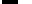 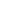 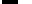 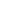 Numer w rejestrze przedsiębiorców (KRS) lub numer identyfikacji podatkowej – NIP:   ...........................................................................................................................................................  Oznaczenie rodzaju zezwolenia: (zaznaczyć właściwe „X”) do 4,5% zawartości alkoholu oraz na piwo              powyżej 4,5% do 18% zawartości alkoholu (z wyjątkiem piwa)  powyżej 18% zawartości alkoholu    Z przeznaczeniem do spożycia: (zaznaczyć właściwe „X”) w miejscu sprzedaży poza miejscem sprzedaży  Nazwa punktu sprzedaży: .............................................................................................................. Adres punktu sprzedaży: ............................................................................................................... Wygaszenie zezwolenia następuje w związku z: (zaznaczyć właściwe „X”) likwidacją punktu sprzedaży zmianą składu osobowego wspólników spółki cywilnej zmianą rodzaju działalności punktu sprzedaży Deklarowany ostatni dzień sprzedaży napojów alkoholowych: .......................................................   KLAUZULA INFORMACYJNA O PRZETWARZANIU DANYCH OSOBOWYCH Zgodnie z art. 13 ust. 1 Ogólnego Rozporządzenia o Ochronie Danych (RODO) informujemy, że: administratorem Państwa danych osobowych jest  Burmistrz Miasta Maków Mazowiecki, adres: ul. Stanisława Moniuszki 6, 06-200 Maków Mazowiecki;administrator wyznaczył Inspektora Ochrony Danych, z którym mogą się Państwo kontaktować w sprawach przetwarzania Państwa danych osobowych za pośrednictwem poczty elektronicznej:  ; administrator będzie przetwarzał Państwa dane osobowe na podstawie art. 6 ust. 1 lit. c) RODO, tj. w celu wypełnienia obowiązku prawnego ciążącego na administratorze, co wynika z ustawy z dnia 8 marca 1990 r. o samorządzie gminnym oraz ustawy z dnia 14 czerwca 1960 r. Kodeks postępowania administracyjnego;dane osobowe mogą być udostępnione innym uprawnionym podmiotom, na podstawie przepisów prawa, a także na rzecz podmiotów, z którymi administrator zawarł umowę w związku z realizacją usług na rzecz administratora (np. kancelarią prawną, dostawcą oprogramowania, zewnętrznym audytorem, zleceniobiorcą świadczącym usługę z zakresu ochrony danych osobowych);administrator nie zamierza przekazywać Państwa danych osobowych do państwa trzeciego lub organizacji międzynarodowej;mają Państwo prawo uzyskać kopię swoich danych osobowych w siedzibie administratora.Dodatkowo zgodnie z art. 13 ust. 2 RODO informujemy, że:Państwa dane osobowe będą przechowywane przez okres wynikający z przepisów prawa, tj. z ustawy z dnia 14 lipca 1983 r. o narodowym zasobie archiwalnym i archiwach oraz w Rozporządzeniu Ministra Kultury i Dziedzictwa Narodowego z dnia 20 października 2015 r. w sprawie klasyfikowania i kwalifikowania dokumentacji, przekazywania materiałów archiwalnych do archiwów państwowych i brakowania dokumentacji niearchiwalnej;przysługuje Państwu prawo dostępu do treści swoich danych, ich sprostowania lub ograniczenia przetwarzania, a także prawo do wniesienia skargi do organu nadzorczego;w przypadku realizacji zadań ustawowych podanie danych jest obligatoryjne, w pozostałych przypadkach podanie danych osobowych ma charakter dobrowolny. Konsekwencją niepodania danych będzie odmowa załatwienia sprawy przez administratora;administrator nie podejmuje decyzji w sposób zautomatyzowany w oparciu o Państwa dane osobowe.......................................................                                                                                                                             (podpis przedsiębiorcy) 